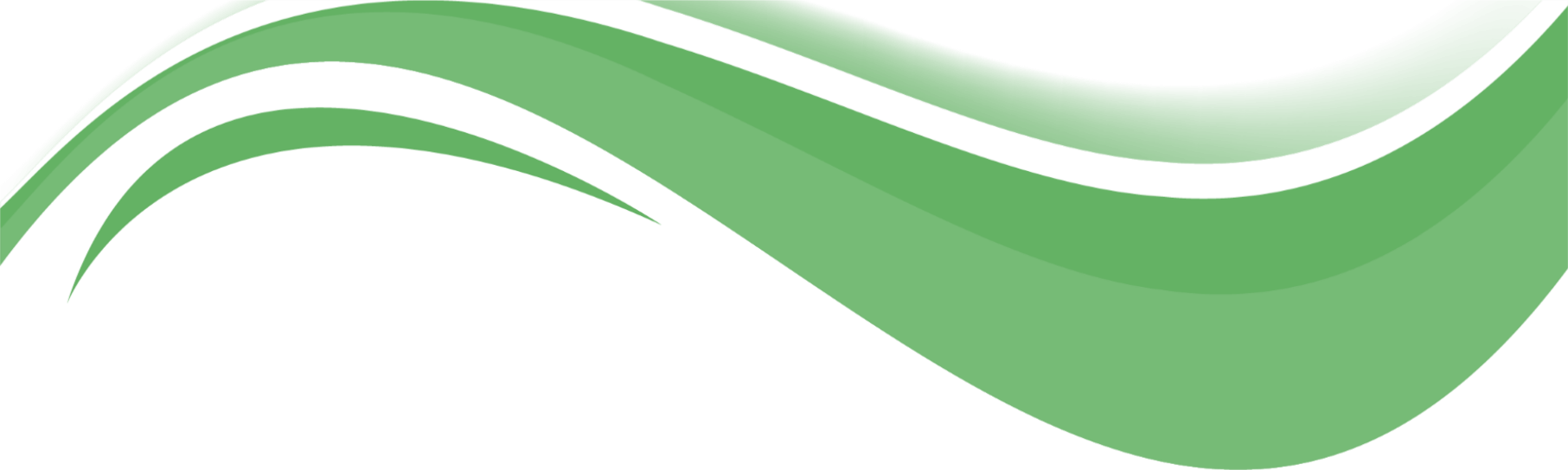 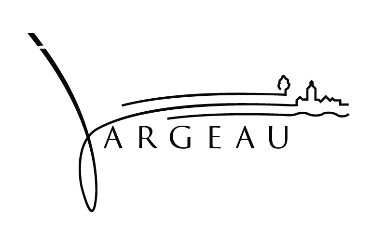 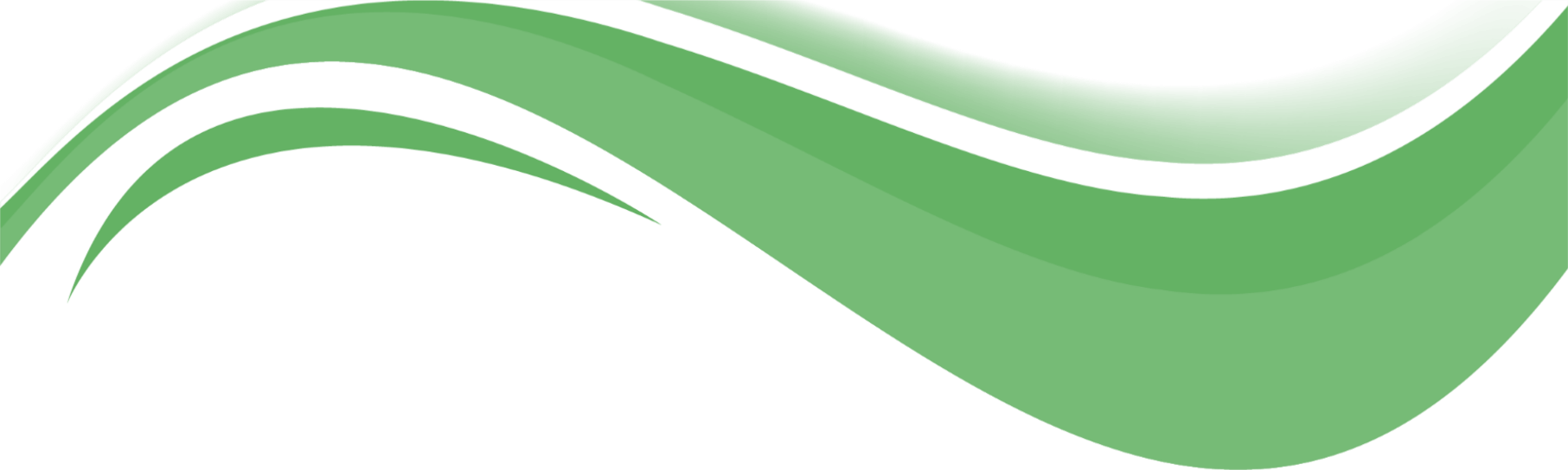 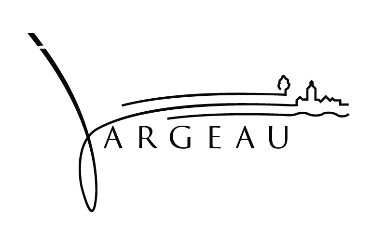 - Identification du demandeurNOM :      	Prénom :      Adresse :      Téléphone :      	Courriel :       Qualité :Particulier (préciser si locataire ou propriétaire) :      Association :      Autres :      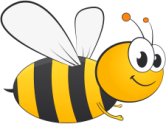 - Description du projetType de végétalisation :Pied d’arbre  Pied de mur   Petit espace de pleine terre   Jardinière ou bac sur la voie publique  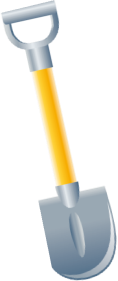 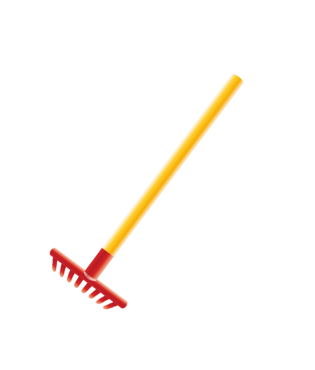 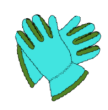 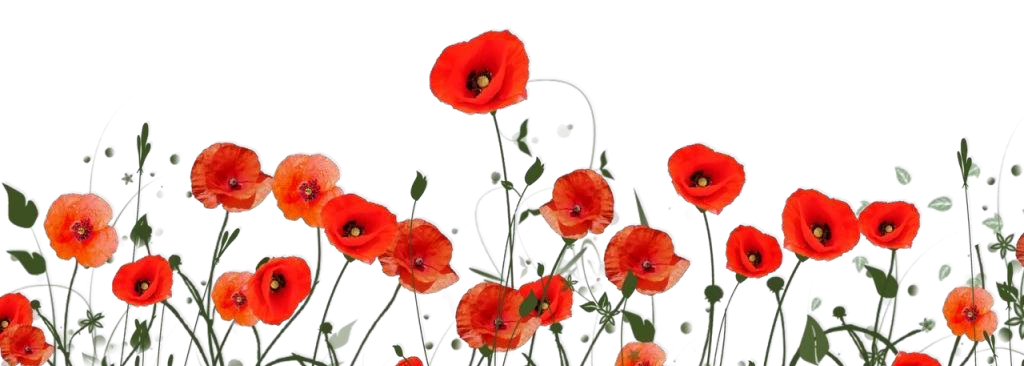 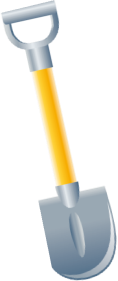 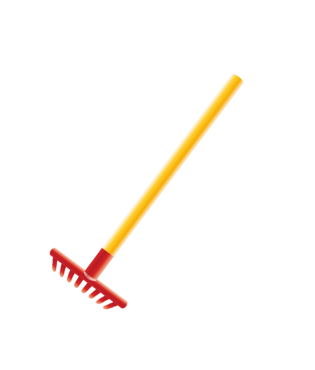 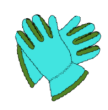 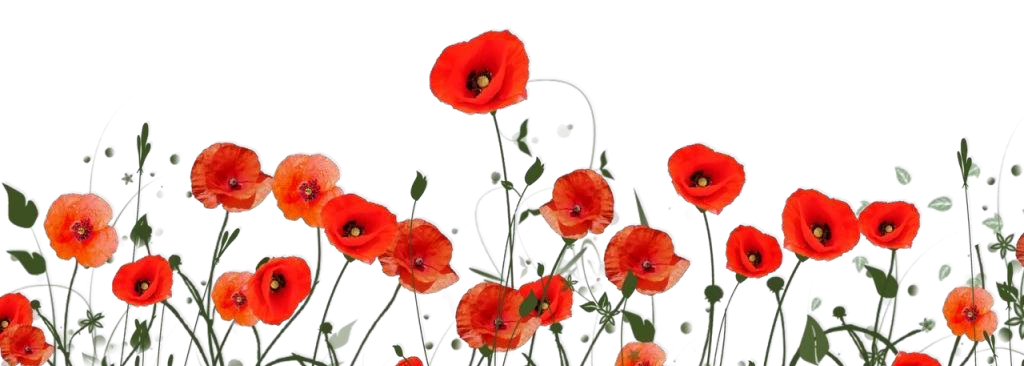 Palissage sur mur ou grillage  Autres dispositifs de végétalisation  Surface :       En quelques mots décrivez votre projet en joignant :Plan et détails Photo de l’endroit à végétaliserNoms des végétaux envisagés 3 - Documents à présenter lors de la demande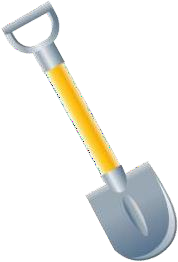 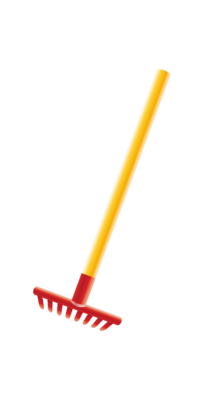 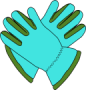 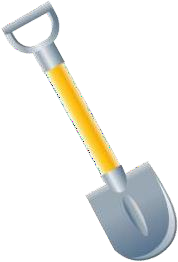 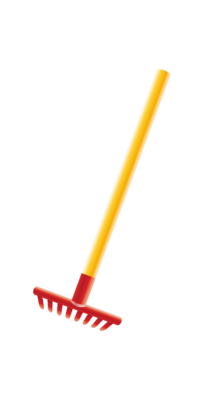 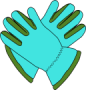 Pièce d’identité Justificatif de domicilePendant la période de traitement des demandes les services Techniques seront à votre disposition pour vous renseigner.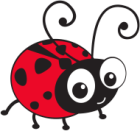 Date :      Signature du demandeur :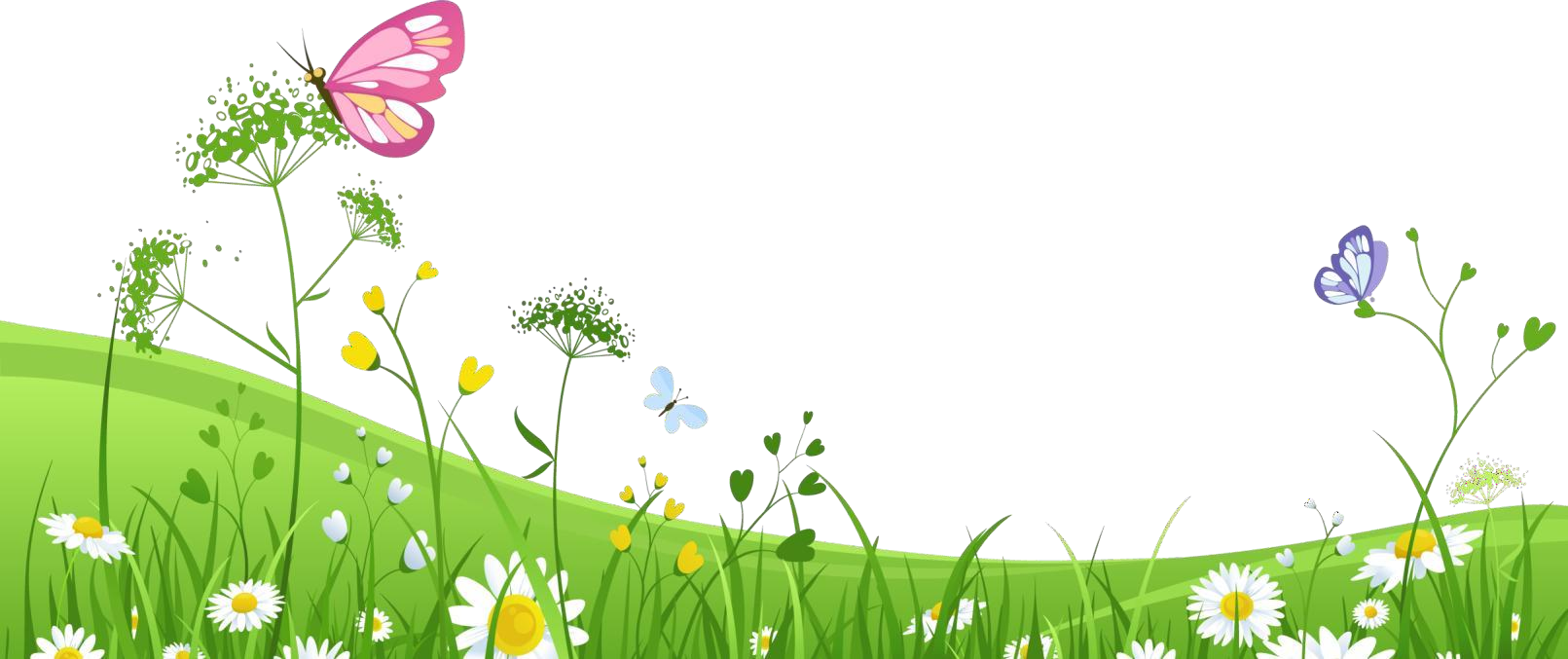 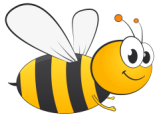 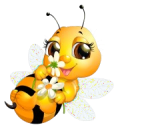 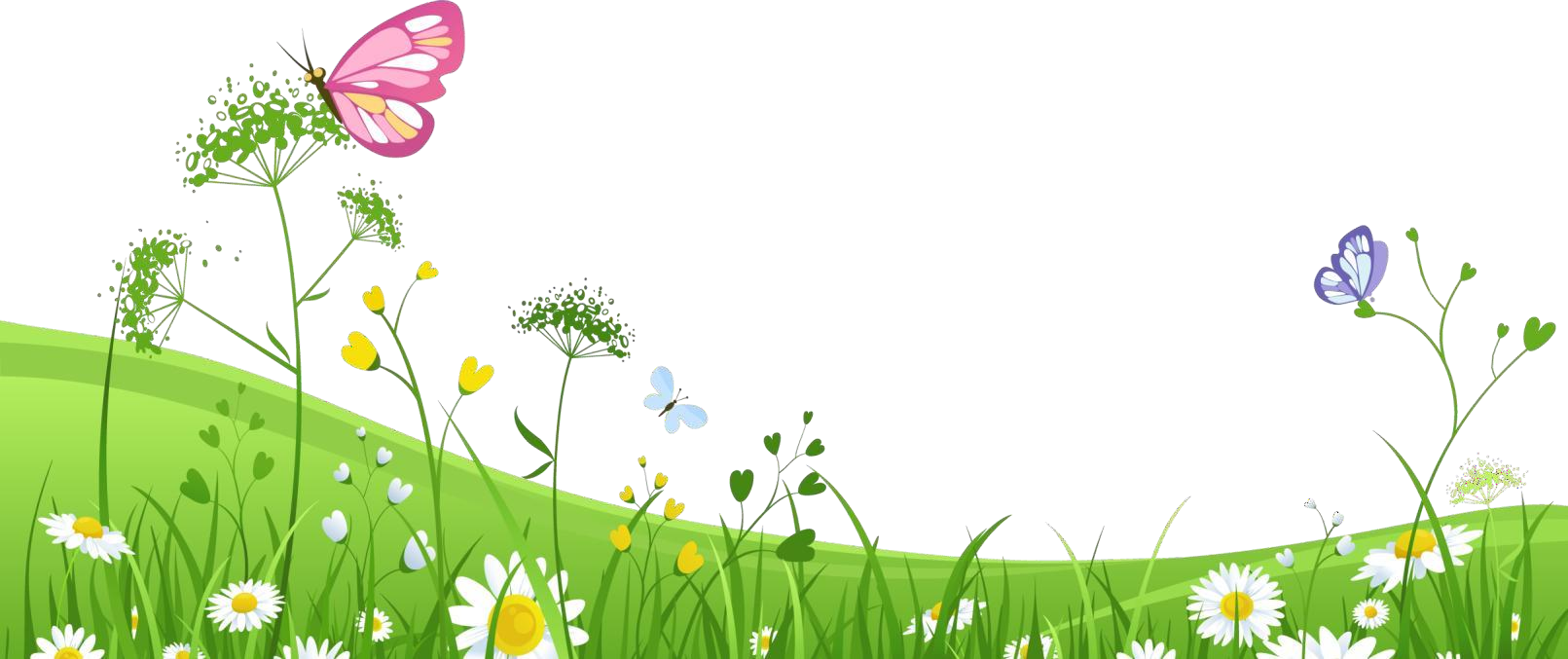 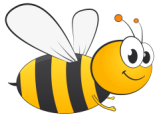 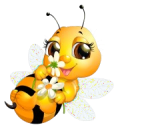 